受付番号：　　　　　　フードドライブ提供届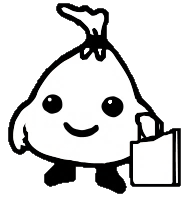 １　提供年月日　　　　　　　年　　月　　日２　提供食品について（チェックボックスがある項目は☑すること）賞味期限が本日から２か月以上先である日本語の商品説明（原材料、賞味期限など）があるびん詰め、陶器やガラス製の容器に入ったものではない（４）数量　　　　　　　　　　個　　　　　　３　提供理由（複数回答可）　　該当する番号に「○」をしてください（複数選択可）。　（１）買い過ぎて、食べきれなかったから　（２）多くもらって、食べきれなかったから　（３）もらい物だが、好みではなかったから　（４）フードドライブのことを知り、子ども食堂等に寄付したかったから　（５）アレルギーなど、体質や体調に合わないから　（６）非常食の入れ替えや整理のため　（７）引っ越しなどによる整理のため　（８）子どもの成長などにより不要になったため　（９）その他（以下に具体的な理由をお書きください）ご協力ありがとうございました。